TISKOVÁ ZPRÁVAVědci z CzechGlobe přispěli k analýze dopadů extrémního sucha v roce 2018Brno, 9. 9. 2020 – Příkladem stále častěji se vyskytujících extrémů počasí spojených se změnou klimatu je sucho. Extrémní sucho, které Evropa zažívala v létě 2018, se projevilo výrazným snížením množství zachyceného uhlíku a s tím související nižší produkcí zemědělských plodin, lesů i travních porostů, a to především v centrální a severní Evropě. Vědci napříč Evropou se spojili, aby pod hlavičkou programu ICOS celou situaci podrobně analyzovali. Výsledky byly publikovány ve zvláštním vydání časopisu  Philosophical Transactions of the Royal Society B.Studie obecně ukázaly, že rostliny profitovaly převážně z teplých a slunných podmínek v průběhu jara, po příchodu vln horka trpěly nedostatkem vody.  Lesy se chránily snížením transpirace, tím ale zároveň klesla jejich produktivita. Produkce zemědělských plodin byla v některých případech nejnižší za několik posledních dekád. Poznatky získané ze studií přispějí k vylepšení počítačových modelů a zlepšení predikce dopadů sucha.Vědci z Ústavu výzkumu globální změny AV ČR – CzechGlobe přispěli autorskou publikací a poskytnutím dat z ekosystémových stanic v Lanžhotě (smíšený les), Štítné nad Vláří (bukový les), Rájci a na Bílém Kříži (smrkové lesy). Tým autorů pod vedením Natalie Kowalské se zaměřil na měření výměny plynů a energie v lužním lese v Lanžhotě. Zjistili, že ztráty v produktivitě během letního sucha 2018 byly eliminovány díky předcházejícímu příznivému jaru. „Studovaný lužní les je také zásobován vodou z procházejících řek. Z analýz vyplývá, že odolnost lesního porostu je spojena především s dostupnou půdní vlhkostí, která se ale v průběhu posledních let snižovala. Proto je schopnost tohoto unikátního ekosystému čelit suchu do budoucna nejistá“, říká  Ladislav Šigut - jeden ze spoluautorů studie. Vědci z Oddělení toků látek a energie se kromě studie z lužního lesa v Lanžhotě podíleli na dalších třech publikacích zvláštního vydání časopisu.Další informace:Mgr. Ladislav Šigut, Ph.D.E: sigut.l@czechglobe.czM: +420 606 641 694www.czechglobe.czhttps://www.facebook.com/CzechGlobeInformace pro editory:ICOS (Integrated Carbon Observation System; Jednotný systém sledování uhlíku) je evropská výzkumná infrastruktura pro měření a pochopení bilancí skleníkových plynů na evropském kontinentu a v přilehlých oblastech. Infrastruktura je vybudována jako síť národních měřicích stanic v 17 evropských zemích. ICOS Česká republika je zakládajícím členem.http://www.icos-infrastructure.cz/Ekosystémová stanice Lanžhot   http://www.czechglobe.cz/cs/pracoviste/ekosystemova-stanice-lanzhot/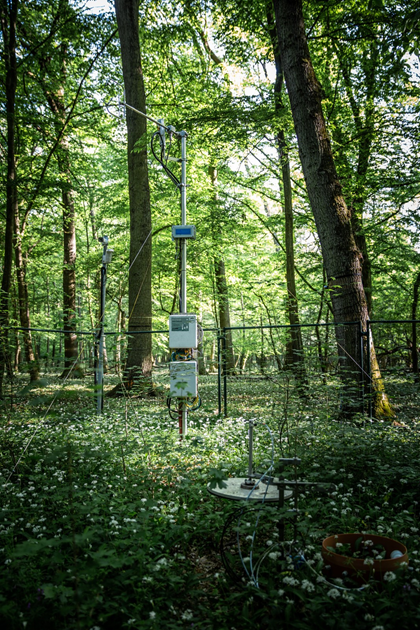 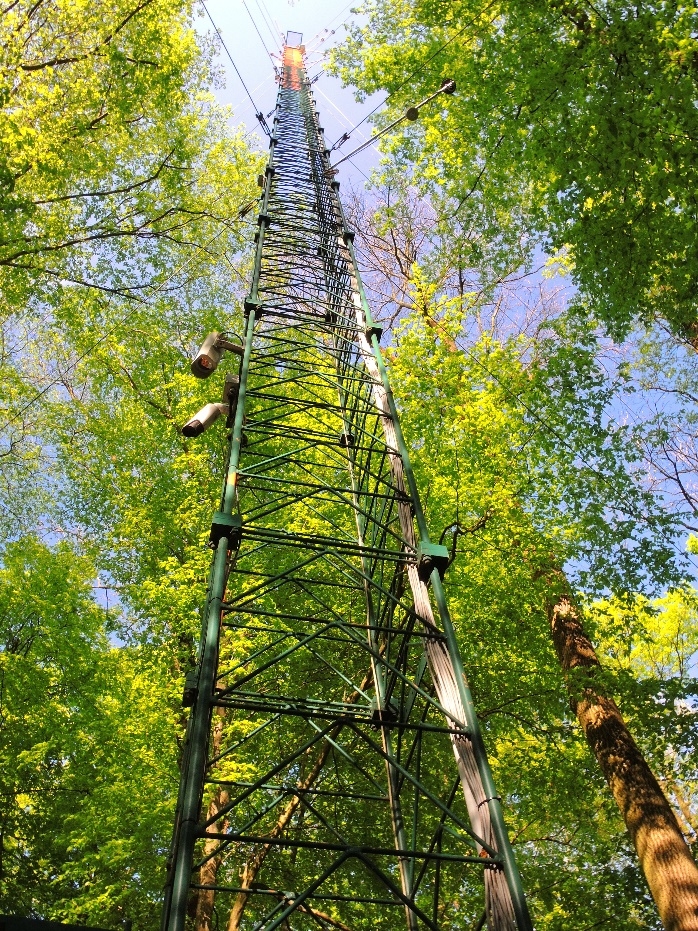 